Engagement of Customers, Stakeholders, and Team Members in QI Projects: Effective Tools for Gaining Support of Those Who Matter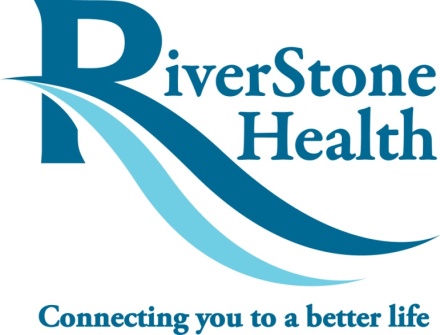 Presenters: Hillary Hanson & Hannah (Miller) Silveus, Yellowstone City-County Health Department dba RiverStone Health (Billings, MT)QI tools and strategies to assist with engagement:Recognize all stakeholders: Who is currently involved in the process? Who is contributing time and resources?  Who will be impacted by the project? Data collection: What do you want answers to? Who has these answers? Who is going to evaluate and process the results of the data collection? Meeting evaluations: Assess and address the morale of the QI team—a safe way to raise concerns and give out kudos.Flowcharts: Involve team members and “front-line” individuals in building or  re-defining the process to identify gaps and opportunities for improvement. Brainstorming: Group brainstorming builds trust, promotes participation of all team members, and is time-efficient.Group decision making:  Use a form of weighted multi-voting to allow for each team member to be part of the decision making. Resources and ReferencesPresenter Information: Hillary Hanson, Director of Population Health Services: hillary.han@riverstonehealth.org Hannah (Miller) Silveus, Prevention Health Specialist: hannah.sil@riverstonehealth.org General Resources:“Embracing Quality In Public Health: A Practitioner’s Quality Improvement Guidebook” is a downloadable document that contains great information about identifying customers, clients and stakeholders, drafting valid surveys and interview questions, and developing flowcharts. It can be accessed by following this link: http://mphiaccredandqi.org/Guidebook.aspx. “The Public Health Memory Jogger II” provides detailed information on how to use Nominal Group Technique (NGT) or multivoting. For any documents used during RiverStone’s WIC QI project, contact Hannah at the email above or by phone at (406) 651-6537. Notes: